 	Février	Lundi 15 et mardi 16	Réaliser des outils de communication avec des logiciels simples 	Mars	Jeudi 4 et vendredi 5	Numérique et séniorsMardi 9	Organiser un coding-goûter et programmer des robots à la bibliothèquejeudi 18 et vendredi 19	Les enfants et les écransMardi 23	Découverte approfondie du nouveau portail de la MDLundi 29 et mardi 30	Formation de base de 10 jours 	Avril	Mardi 6	Connaître et utiliser les ressources en ligne de la MD 	Mai	Lundi 10 et mardi 11	À la découverte de la bande dessinée pour les jeunes Jeudi 27	La transition bibliographique : kézako ? Lundi 31	Formation de base de 10 jours 	Juin	Mardi 1er	Formation de base de 10 joursJeudi 3	Tout vu, tout ouïe, tout lu jeunesse : découverte libreLundi 7 et mardi 8	Animer des ateliers créatifs avec Makey Makey et TouchboardMardi 15	Découvrir et utiliser les Raconte-tapis_______________________________________________________________________________________Lundi 21 et mardi 22  Formation de base de 10 jours 	Septembre	Jeudi 16	Avoir la cote pour bien rangerJeudi 23 et vendredi 24	Animer des ateliers d’écriture originaux et ludiquesLundi 27	À la découverte de la rentrée littéraire 	Octobre	Lundi 4	A la découverte du 25e festival BulleBerryJeudi 7	Journée de rencontre des bibliothèques du réseau La musique au bout des doigts :créer des animations musicales avec des tablettesLundi 18 et mardi 19        Seconde session formation de base 10 jours  _______________________________________________________________________________Jeudi 21 et vendredi 22	Relooker sa bibliothèque de façon créative et participative  	Novembre	Lundi 8 et mardi 9	Accueillir les classes en bibliothèqueLundi 15 et mardi 16	Lire à un public de personnes âgées_______________________________________________________________________________________	Jeudi 18 et vendredi 19  Seconde session formation de base de 10 joursMardi 23	Journée de rencontre bibliothèques et personnes âgéesLundi 29 et mardi 30    Seconde session formation de base de 10 jours 	Décembre	Jeudi 2 et vendredi 3	Développer des nouveaux publics en bibliothèqueMardi 7	Tout vu, tout ouïe, tout lu adulte : découverte libreJeudi 9 et vendredi 10	Accueillir une exposition à la bibliothèqueMercredi 15 décembre     Fabriquer des marionnettes à doigts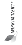 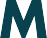 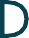 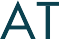 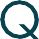 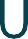 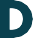 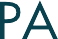 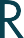 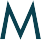 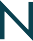 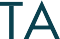 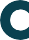 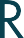 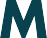 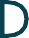 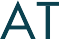 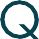 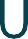 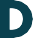 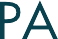 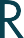 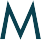 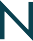 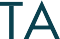 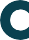 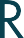 lecturepublique18.fr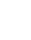 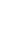 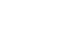 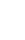 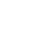 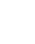 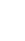 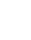 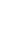 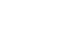 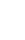 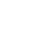 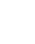 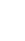 